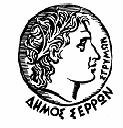 ΕΛΛΗΝΙΚΗ  ΔΗΜΟΚΡΑΤΙΑ	                                                                       Σέρρες  12-12-2022                                                                                            Δ/ΝΣΗ Δ/ΚΟΥ-ΟΙΚΟΝ/ΚΟΥΤΜΗΜΑ ΥΠΟΣΤ. ΣΥΛΛΟΓΙΚΩΝ ΟΡΓΑΝΩΝΕΠΙΤΡΟΠΗ ΠΟΙΟΤΗΤΑΣ ΖΩΗΣ                                   ΑΡΙΘΜ.ΠΡΩΤ:44055     ΤΗΛ. 23213/50113                                                                                                                                                                   Αριθμ. Προσκ. 19Π Ρ Ο Σ Κ Λ Η Σ ΗΠ Ρ Ο ΣΤΑ ΜΕΛΗ ΤΗΣ ΕΠΙΤΡΟΠΗΣ                                                                                                                                                                                                                                                                                                                                                                                                                                                                                                                                                                                                                                                                                                                                                                                                 ΠΟΙΟΤΗΤΑΣ ΖΩΗΣΤΟΥ ΔΗΜΟΥ ΣΕΡΡΩΝΕνταύθαΈχοντας υπόψη - τις διατάξεις της παρ.1,3,6 και 7 του άρθρου 77 του Ν. 4555/2018 (ΦΕΚ 133 ΤΑ) «Κλεισθένης Ι»,- την υπ΄αριθμ. 374/ 39135/30-5-2022 Εγκύκλιο του Υπουργείου Εσωτερικών-τις διατάξεις του άρθρου 78 του Ν.4954/2022 (ΦΕΚ 136/9-7-2022τεύχος Α΄) Εγκύκλιο του Υπουργείου Εσωτερικών	Σας προσκαλούμε στην 19η τακτική δια ζώσης συνεδρίαση της Επιτροπής Ποιότητας Ζωής την ΠΑΡΑΣΚΕΥΗ 16 ΔΕΚΕΜΒΡΙΟΥ 2022 και ώρα 13:00 στο Δημαρχιακό Κατάστημα στην πρώην αίθουσα Δημοτικού Συμβουλίου για συζήτηση και λήψη αποφάσεων,  στα παρακάτω  θέματα της ημερήσιας διάταξης:1ο ΘΕΜΑ: «Χωροθέτηση ζώνης για την έκδοση αδείας τοποθέτησης εμπορευμάτων  στην κ. Ζαμπούνογλου Δήμητρα  του Ευστρατίου ιδιοκτήτρια καταστήματος επί της οδού Μ. Αλεξάνδρου 3β».3ο ΘΕΜΑ:« Χωροθέτηση ζώνης για την έκδοση αδείας τοποθέτησης εμπορευμάτων  στον κ. ΠΑΠΙΚΑ ΧΡΗΣΤΟ  του Αθανασίου ιδιοκτήτη καταστήματος επί της οδού Π. Κωστοπούλου αρ.14». 4ο ΘΕΜΑ: « Χωροθέτηση ζώνης για την έκδοση αδείας τοποθέτησης εμπορευμάτων  στον κ. ΠΑΠΙΚΑ ΧΡΗΣΤΟ  του Αθανασίου ιδιοκτήτη καταστήματος επί της οδού Μ. Αλεξάνδρου αρ.3β».5ο ΘΕΜΑ:« Χωροθέτηση ζώνης για την έκδοση αδείας τοποθέτησης εμπορευμάτων  στην κ. ΠΕΤΡΟΠΟΥΛΟΥ ΕΙΡΗΝΗ του Ιωάννη ιδιοκτήτρια καταστήματος επί της οδού Μ. Αλεξάνδρου αρ.10».                                        Ο ΠΡΟΕΔΡΟΣ ΤΗΣ ΕΠΙΤΡOΠΗΣ      ΠΟΙΟΤΗΤΑΣ   ΖΩΗΣ          ΚΩΝ/ΝΟΣ ΔΙΝΑΚΗΣ2ο ΘΕΜΑ:« Χωροθέτηση ζώνης για την έκδοση αδείας τοποθέτησης εμπορευμάτων  στον κ. ΚΛΙΑΜΠΑ ΑΛΕΞΑΝΔΡΟ  του Σταύρου ιδιοκτήτη καταστήματος Οπωροπωλείο επί της οδού Φιλίππου αρ.12». 6ο ΘΕΜΑ:« Χωροθέτηση ζώνης για την έκδοση αδείας τοποθέτησης εμπορευμάτων  στην κ. Λαμπρινοζέλη Βασιλική  του Στεργίου ιδιοκτήτρια καταστήματος επί της οδού Πλατεία Εμπορίου αρ.16 ».7ο ΘΕΜΑ: «Χωροθέτηση ζώνης για την έκδοση αδείας τοποθέτησης εμπορευμάτων  στην κ. ΚΟΥΣΙΔΟΥ ΕΥΑΓΓΕΛΙΑ  του Γεωργίου ιδιοκτήτρια καταστήματος επί της οδού Μ. Αλεξάνδρου 3Α».8ο ΘΕΜΑ:« Χωροθέτηση ζώνης για την έκδοση αδείας τοποθέτησης εμπορευμάτων  στην εταιρία “ΘΩΜΑΣ Γ. ΧΑΤΖΗΑΡΑΠΙΔΗΣ & ΣΙΑ Ο.Ε” ως ιδιοκτήτρια εταιρία καταστήματος Οπωροπωλείο επί της οδού Πλατεία Εμπορίου αρ.20». 9ο ΘΕΜΑ:« Χωροθέτηση ζώνης για την έκδοση αδείας τοποθέτησης τραπεζοκαθισμάτων στον ιδιοκτήτη καταστήματος κ. ΜΠΑΡΜΠΑ ΚΩΝΣΤΑΝΤΙΝΟ του Αποστόλου (με αρ. γνωστοποίησης 1267887) επί της οδού Ναυάρχου Βότση & Κουντουριώτου γωνία».10ο ΘΕΜΑ: «Έγκριση ιδιωτικού χώρου στάθμευσης ΑΜΕΑ, έμπροσθεν της οδού Δερβενακίων 25, για το υπ’ αριθμ. όχημα ΚΒΝ 5401». 11ο ΘΕΜΑ:« Τροποποίηση της υπ’ αριθμ/ 35/2019 Απόφασης Δημάρχου για τη θέση στάθμευσης ΑΜΕΑ επί της οδού Αθ. Φυλακτού 512ο ΘΕΜΑ: «Έγκριση εισόδου – εξόδου οχημάτων στο υπ' αριθμ. 168 αγροτεμάχιο του αγροκτήματος Σερρών, σε υφιστάμενη δημοτική οδό  για την έκδοση άδειας λειτουργίας της «ΚΑΡΒΕΛΙ Ο.Ε.» (Μονάδα παρασκευής άρτου και αρτοσκευασμάτων) ».13ο ΘΕΜΑ: «Θεσμοθέτηση θέσης στάθμευσης δικύκλων στην οδό Κ. Καραμανλή 44»  14ο ΘΕΜΑ: «Εισήγηση σχετικά με τις υφιστάμενες κατασκευές ράμπας πρόσβασης Α.Μ.Ε.Α. και βαθμίδας (σκαλοπατιού) για την πρόσβαση στο κατάστημα με την επωνυμία «ΣΚΛΑΒΕΝΙΤΗΣ», επί της συμβολής των οδών Πλαταιών & Ν. Πλαστήρα στην πόλη των Σερρών».15ο ΘΕΜΑ:« Καθορισμός τιμών μονάδος για προσκυρώσεις και αποζημιώσεις ιδιωτών προς τον Δήμο και αντιστρόφως στη Δ.Κ.Λευκώνα».